Warm-Up“Believe It or Not” by NicklebackBelieve it or not, everyone have things that they hide
Believe it or not, everyone keep most things inside
Believe it or not, everyone believes in something above
Believe it or not, everyone needs to feel loved
Feel loved
But know that we won't until we figure out
  “Circus” by Britney SpearsThere's only two types of people in the world
The ones that entertain, and the ones that observe
Well baby I'm a put-on-a-show kinda girl
Don't like the backseat, gotta be first
I'm like the ringleader
I call the shots (call the shots)
I'm like a firecracker
I make it hot
When I put on a showAssessmentDiver TypesFind and correct seven mistakes related to subject-verb agreement.   (1) My family enjoy scuba-diving, so nearly every vacation, we go on a diving trip. (2) We have noticed that there is three completely different kinds of divers. (3) We call them the "nature lovers," the "pool guys,” and the "seals". (4) The people whom we call "nature lovers" enjoy getting in the water for a short swim to look at the rocks, seaweed and underwater creatures, which is swimming around. (5) The "pool guys," who wear the latest hi-tech equipment, comes for a short while to have a swim and test how good their equipment are. (6) The "seals," who wear only their swimsuits, dive in the water and disappear for what seem like hours. (7) Each of the divers enjoy the ocean in a different way. Practice 1Laura, together with Jesse, (is, are) applying for jobs in the Bay Area.The girls, as well as Tom, (work, works) independently.Mr. Michaels, with his two sons, always (win, wins) the trophy.The estate, including the paintings, (was, were) sold.The heads of state (arrive, arrives) for the conference.The bag of golf balls (is, are) for practice.A shipment of clothing (is, are) expected soon.A little practice in the evenings (help, helps) us play better.The problems with Bobby (has, have) to be solved.A package from my daughters (was, were) left on the doorstep. The courses in college (require, requires) a lot of studying. Relaxation, along with good food, (has, have) improved her health.The agents, with their co-workers, (was, were) checking the story.Arteries, on the other hand, (carries, carry) the blood away.15. The heart, along with the 100,000 miles of arteries and veins, (supplies, supply) the oxygen needed by all parts of the body.Practice 2Economics (is, are) taught by Professor Gray.The news on the radio (was, were) encouraging.Ethics (is, are) a code of values.Leeds (is, are) where my aunt was born."The Seven Sisters" (is, are) a story about a New England family.The Veterans of Foreign Wars (is, are) holding its convention in Chicago this year.Wales (has, have) a beautiful countryside.Measles (is, are) very contagious.Social Studies 101 (has, have) always been an interesting course.The Women (was, were) written by Clare Boothe Luce.Track and field (is, are) a popular sport in high school.Statistics (involve, involves) skills in collection, analysis, interpretation, presentation, and organization of data.Practice 3Either a loan or a scholarship (is, are) available to selected applicants.Neither of those paths (leads, lead) home.A vocabulary notebook or vocabulary flashcards (is, are) helpful for review.Many of our group (has, have) had flu shots.We have reviewed the report. None of the figures (seem, seems) correct; they should be checked again. Everyone in the surrounding towns (was, were) warned about the epidemic.Of the new cases, few (is, are) serious.Each of the stores (gives, give) gifts to our graduates.Neither a blanket nor sheets (is, are) furnished at camp.(Has, Have) the book or other supplies come?Several in the group (doubts, doubt) the existence of intelligent life on other planets.Both of the coaches of the varsity team (works, work) with the students every afternoon.Either you or I (am, are) responsible for this month’s financial report; please let me know if I should submit it. A map or a guidebook (has, have) been my constant companion on a trip to Japan.Enthusiasm for the proposal or excitement about it (is, are) not the same as solid support.Practice 4A collection of old coins (remain, remains) one of my grandfather’s most cherished possessions. The team (is, are) celebrating its victory.In July the committee (make, makes) a decision about the location of the August picnic.In the jungle, the herd often (stampede, stampedes).Next week the Smith family (leave, leaves) for vacation.Every summer the class (take, takes) many field trips.Many of the audience (was, were) leaving before the lecture was over.The panel (choose, chooses) the topics for television.(Is, Are) the group in charge of refreshments here yet?The company (vote, votes) for a new president next month.Practice 5Here on your desk (is, are) the reports for your consideration.Where (has, have) the dance been held other years?There (has, have) been rumors of a strike.Here in this room (is, are) the best paintings.There (come, comes) the team.Here (is, are) one of the five members of the club.Here in class (is, are) the time to learn.There in the hammock (lie, lies) Carl and his dog.There (is, are) the senator and the congressman on the steps of the Capitol.Practice 6Two cups of flour…Three days …Ten miles …Two hours of homework in one subject …Three weeks of rehearsal time usually …6.   Five dollars …a. … is more than enough for a kid’s allowance.b. … is unfair. c. … is too far to walk. d. … seems too much for that recipe.e. … proves to be sufficient.f. … was all the time we needed for the tour.Practice 7Forty-two percent of Americans (claim, claims) they have a favorite author.Forty-nine percent of the population surveyed in a recent poll (consider, considers) Earnest Hemingway to be the greatest author of all time.Although half of Americans polled (say, says) that they have read a book by Ernest Hemingway, less than a third of the respondents (was, were) able to recognize him as the author of one of his most famous novel, The Old Man and the Sea. I saw a large (number/amount) of pigeons on the shed this morningThe number of houses in Central Village, New York, (grow, grows) every year according to the function H(t)=540(1.0390)^t.Final PracticeFill in each blank of the following radio news report with a be verb form that would be appropriate for formal English use.Example: A number of reporters from other states are in town to cover news about the earthquake.Here is the latest report on the aftermath of the earthquake. As most of you know, the earthquake has caused a great deal of damage and disruption to our area. A lot of the houses near the epicenter of the quake (1)_______ badly damaged. A number of trees (2) _______ uprooted in that area also, so be careful if you are driving. All the electricity (3) ________ shut off for the time being. Water (4) _______ turned off also. None of the freeways in the vicinity (5)  _____ currently open to traffic. Almost every side street (6) _________ jammed with drivers trying to get back home. The police (7) _________ directing traffic at major intersections. To date, the number of deaths resulting from the earthquake (8) _________ two. All people (9) ________ urged to stay at home if at all possible.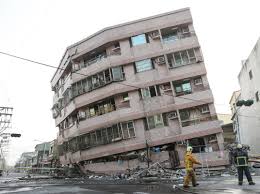 